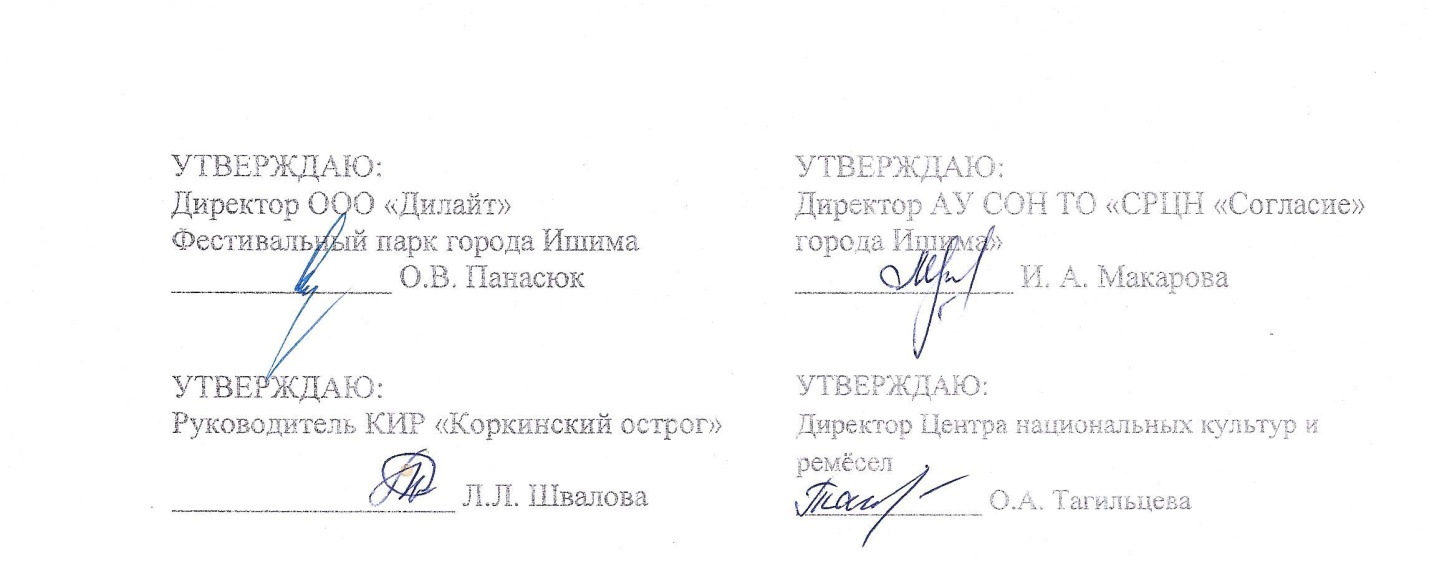 ПОЛОЖЕНИЕо проведении Детского Этнофестиваля Света и Силы«Свет предков дает Силу потомкам!» 12 августа 2018 г.Город ИшимОбщие положения: Настоящее положение устанавливает порядок проведения в 2018 году Детского Этнофестиваля Света и Силы и содержит разъяснения по следующим пунктам: 1. ПОРЯДОК ПРОВЕДЕНИЯ И УСЛОВИЯ УЧАСТИЯ В ФЕСТИВАЛЕ; 2. КОНКУРСНЫЕ МЕРОПРИЯТИЯ.Организаторы фестиваля: Фестиваль проводится по инициативе и при сотрудничестве Клуба исторической реконструкции города Ишима «Коркинский острог» и АУ СОН ТО"СРЦН "Согласие" города Ишима при поддержке Международного грантового конкурса «Православная инициатива 2017-2018».Организаторы Фестиваля – клуб исторической реконструкции города Ишима «Коркинский острог», АУ СОН ТО "СРЦН "Согласие" города Ишима», Центр национальных культур и ремесел города Ишима, Фестивальный парк города Ишима.Цели и задачи Фестиваля: При организации Фестиваля оргкомитет фестиваля устанавливает следующие цели и задачи:- воспитание в детях любви к своим истокам и традиционному народному искусству;- вовлечение детей в занятие художественным творчеством, содействие развитию творческого потенциала личности;- воспитание активной жизненной позиции;- организация досуга детей в свободное время;- оказание поддержки детям в развитии таланта;- создание условий для личностного роста и самореализации.            - расширить межрегиональные отношения, укрепить культурные и деловые связи; - привлечь туристов, стимулировать интерес к Ишиму, как к городу с богатыми ремесленными и культурными традициями.Участники Фестиваля: К участию в Фестивале приглашаются дошкольные и школьные образовательные учреждения города Ишима, Ишимского района и юга Тюменской области.Возрастные категории Конкурса:I  категория - дети в возрасте от 5-ти до 9-ми лет;II  категория - дети в возрасте от 10-ми до 12-ти лет;III  категория - дети в возрасте от 13-ти до 16-ти лет.1. ПОРЯДОК ПРОВЕДЕНИЯ И УСЛОВИЯ УЧАСТИЯ В ФЕСТИВАЛЕ Фестиваль Света и Силы проходит на территории Фестивального парка города Ишима 12 августа 2018 года с 12 часов. Руководство и координацию работы фестиваля, осуществляет Организационный комитет. Условия участия в Фестивале:Все претенденты на участие в Фестивале представляют в Оргкомитет Фестиваля заявку (Приложение №1). ПРИЕМ ЗАЯВОК И КОНКУРСНЫХ РАБОТ НА КОНКУРС ЭТНОФОТО ОСУЩЕСТВЛЯЕТСЯ С 15 ИЮЛЯ ПО 5 АВГУСТА 2018 ГОДА одним из перечисленных способов: в бумажном варианте – Тюменская область, город Ишим, улица М. Садовая, 71, социально-реабилитационный центр «Согласие».по электронной почте администратора оргкомитета Каташова Екатерина Павловна metod_sogl@mail.ru ВНИМАНИЕ!!! Количество участников ограничено! Заявки, не прошедшие регистрацию в указанные сроки, Оргкомитетом не рассматриваются. В день проведения Фестиваля обязательная регистрация участия в регистрационной палатке, согласно номинации участия, заявленной в заявке. Регистрация участников начинается с 10.30. Все организационные вопросы участники заранее согласовывают с Оргкомитетом Фестиваля. Решения Организатора по всем вопросам, связанным с проведением Фестиваля, а также результаты проведения Фестиваля считаются окончательными и распространяются на всех участников Фестиваля. Расходы, связанные с проездом участников до места проведения Фестиваля и обратно, питание во время работы Фестиваля - несёт направляющая сторона либо сами участники. Культурная программа, реклама, изготовление печатной, сувенирной продукции осуществляется за счет организаторов фестиваля. Участники Фестиваля несут полную личную ответственность за безопасность и сохранность принадлежащих им инструментов, оборудования, инвентаря. Участники должны ответственно относиться к оборудованию, предоставленному организаторами. Во время пребывания на Фестивале участники обязуются придерживаться правил поведения в общественных местах. Принимая участие в Фестивале, участник подтверждает, что он ознакомлен и согласен с настоящими Правилами Фестиваля. 2. КОНКУРСНЫЕ МЕРОПРИЯТИЯ В рамках работы Этнофестиваля Света и Силы проводится несколько Конкурсных мероприятий: – Конкурс детского и юношеского народного костюма:Участник может представить один или несколько костюмов;В демонстрации костюма допускается использование своей фонограммы и элементы постановки (танец, песня, частушка, стихи);Регламент выступления не более 5 минут.2.    - Конкурс частушек Первая возрастная категория: готовит не более 5 частушек в сольном исполненииВторая и третья возрастная категория: участие в частушечной перепевке (все участники конкурса по очереди поют по одной частушке на разные темы, приветствуется способность поддержать тему предыдущего исполнителя). Приблизительные темы частушек: про мальчишек, про девчонок, про деревню, про гармониста, про лето, про семью, про маму, про папу, про друзей и подружек.3. Конкурс «Этнофото»: Принимаются фотографии в электронном виде в формате JPEG хорошего качества (не менее 600 пикселей)На фотографии могут быть изображены дети в народных костюмах, с предметами, связанными с традиционным бытом и традиционными ремёслами (на лугу, в лесу, в деревне, в избе и др.) подведение итогов состоится 08.08.2018 с приглашением победителей на детский этнофестиваль Света и Силы 12.08.2018.4. Конкурс «Солнечные зайчики»:принимаются работы по росписи круглой фанерной заготовки диаметром 15 сантиметров с отверстием для подвешивания, расписанной на лицевой стороне в разных техниках (приветствуется русская традиционная роспись)  по теме: лето, солнце, семья.на обратной стороне написать Фамилию, Имя, Возраст автора, населённый пункт (пример: Иванов Иван, 10 лет, Ишимский район, с. Стрехнино)        Программа Фестиваля предполагает проведение выставки прикладного творчества, игровых программ и  мастер-классов по декоративно-прикладному творчеству из традиционных материалов (дерево, ткань, пряжа, бумага).  Мастерам народных промыслов предоставляется возможность при проведении бесплатных мастер-классов торговля по собственному ценовому режиму своих товаров.	На выставку не принимаются работы (особое внимание!), созданные из нетрадиционных  для народного искусства материалов (пластилин, пластик, синтетические материалы, фольга, макароны, солёное тесто).Мастерам, участвующим в проведении мастер-классов и игровых программ фестиваля, необходимо иметь: - собственные инструменты и материалы для проведения мастер-классов и интерактивных программ; - традиционный народный костюм, характерный для своего региона и представленной национальности. Конкурсное жюри Конкурсантов оценивает профессиональное жюри, в состав которого входят работники культуры и мастера народных промыслов.Жюри оценивает конкурсантов по следующим критериям:- соответствие заданной тематике;- качество исполнения;- гармоничность и яркость художественного образа;- оригинальность воплощения идеи.РЕШЕНИЕ ЖЮРИ ПЕРЕСМОТРУ НЕ ПОДЛЕЖИТ. Подведение итогов и награждение участников конкурса Победителям Конкурсов по возрастным категориям присуждаются дипломы и призы – I, II, III место. Оргкомитет фестиваля и Жюри Конкурса оставляет за собой право присваивать специальные и дополнительные призы участникам Конкурсов. Призовые дипломы подписываются Председателем Жюри Конкурса. Дипломы вручаются на торжественной церемонии награждения Фестиваля. Свидетельство участника фестиваля будет отправлено в электронном виде на указанный в заявке адрес электронной почты по запросу. Фотографии работ-победителей будут включены в каталог Фестиваля. Работы участников конкурсных программ будут представлены на выставочных площадках Фестиваля. Организатор Конкурса оставляет за собой исключительное право на публичную демонстрацию (выставку) призовых работ, отмеченных членами жюри и организаторами конкурса, а также право на использование фото-, видео-материалов изделий, разработанных участниками конкурса, в любой форме и любым не противоречащим закону способом для публикаций в средствах массовой информации. Конкурсные работы конкурсов «Солнечные зайчики» и «Этнофото» не возвращаются. Организатор имеет право использовать имена Участников и присланные ими Конкурсные работы в рекламных и других целях, в том числе путем размещения на интернет-сайтах и в социальных сетях (vkontakte.ru, odnoklassniki.ru,) без уведомления автора и без выплаты ему какого-либо вознаграждения. АДРЕС И КОНТАКТНЫЕ ТЕЛЕФОНЫ ОРГКОМИТЕТА  ФЕСТИВАЛЯ СВЕТА И СИЛЫ:ТЮМЕНСКАЯ ОБЛАСТЬ, ГОРОД ИШИМ, УЛИЦА ПРОСВЕЩЕНИЯ, 18А, ФЕСТИВАЛЬНЫЙ ПАРК ГОРОДА ИШИМАРУКОВОДИТЕЛИ ОРГКОМИТЕТА: ШВАЛОВА ЛАРИСА ЛЬВОВНА – 8 982 926 3568 https://vk.com/id274678585НЕЖИВОВА ЛИДИЯ АЛЕКСАНДРОВНА – 8 912 077 01 67  https://m.vk.com/id459416329 ПРИЛОЖЕНИЕ № 1Заявка №__________на участие в детском этнофестивале Света и СилыГород Ишим, 2018 годФ.И.О. участника(и/или название образовательного учреждения участника)Дата рождения участника (полное количество лет)Адрес участника(страна, край, область, город, селение, улица,  № дома, № квартиры)Контактный телефон(с кодом города)E-mailНазвание Конкурсной программы(нужное отметить)Конкурс детского и юношеского народного костюма:Название Конкурсной программы(нужное отметить)Конкурс частушекНазвание Конкурсной программы(нужное отметить)Конкурс «Этнофото»Название Конкурсной программы(нужное отметить)Конкурс «Солнечные зайчики»Название работыПредставленная национальность